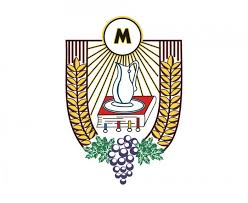 Sprawozdanie z działalności Liturgicznej Służby Ołtarza
przy parafii Najświętszego Serca Jezusowego w Tomaszowie MazowieckimWspólnota Liturgicznej Służby Ołtarza przy parafii Najświętszego Serca Jezusowego w Tomaszowie Mazowieckim  liczy 30 chłopców ze szkół podstawowych, gimnazjów i szkół ponadgimnazjalnych oraz liczną grupę starszych ministrantów. W tym roku szkolnym ośmiu kandydatów zostało włączonych do grona ministrantów, a sześciu chłopców do grona lektorów. W naszej wspólnocie posługuje obecnie 3 ceremoniarzy.Spotkania formacyjne Liturgicznej Służby Ołtarza, prowadzone w tym roku szkolnym przez naszego opiekuna ks. Łukasza Nowaka, odbywają się w I, II i IV sobotę miesiąca o godzinie 10.00. W poprzednich latach ministrantami opiekowali się m.in. ks. dr Dominik Lubiński, ks. Dariusz Wyroda oraz trzech Nadzwyczajnych Szafarzy  Komunii Świętej. Ministranci biorą aktywny udział w życiu parafii. Ich obecność można zauważać w szczególny sposób podczas uroczystych liturgii, ale także podczas niedzielnych Mszy Świętych oraz w dni powszednie.Chłopców obowiązują dwa dyżury tygodniowe oraz jeden niedzielny. Najbardziej aktywni ministranci zostają nagrodzeni. W wolnym czasie chłopcy spędzają razem wolny czas. Przez wiele lat mieli możliwość korzystania co sobotę z hali przy III Liceum Ogólnokształcącym. Podczas festynów parafialnych w 2012 i 2013 roku rozegrali mecz towarzyski z klubem UKS Niezapominajki. W ciągu ostatnich lat zorganizowali również grill i ognisko, a rokrocznie gromadzą się na spotkaniu opłatkowym. W przeciągu ostatnich pięciu lat wzięli udział również w wielu wycieczkach. Pieniądze na swój fundusz ministranci pozyskali już kilka razy dzięki sprzedaży sianka na stół wigilijny oraz palem wielkanocnych.Księdza Arcybiskupa prosimy o błogosławieństwo na dalsze lata służby Panu, aby nasza wspólnota powiększała się nie tylko o nowych ministrantów, ale również o zasługi u Pana Jezusa.Króluj nam Chryste!15 czerwca 2014 r., Tomaszów Mazowiecki